Cykl: „Moje emocje – Twoje emocje” 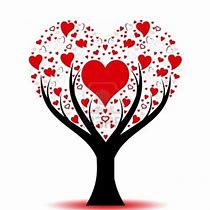 Źródło: InternetDrodzy Rodzice, proponuję kontynuację ćwiczeń, które rozwijają u dzieci rozumienie przeżywanych emocji oraz uczuć innych ludzi.Doświadczane przez nas emocje przenikają się, często przechodzą jedna w drugą i mogą zmieniać się w ciągu niedługiego czasu. Dobrze jest porozmawiać o tym                               z dzieckiem. Dopytać o to, jak sądzi dlaczego tak się dzieję i od czego zależy zmiana nastroju? Warto uświadamiać dzieciom, że zachowanie innych ludzi działa na nasze samopoczucie i nasz nastrój. Świat emocji to przestrzeń, która może nas łączyć, kiedy potrafimy być empatyczni, a więc potrafimy spojrzeć na przeżycia innego człowieka jego oczami. Empatii zaś uczymy się w drodze socjalizacji czyli poprzez bycie                                 w relacjach z innymi ludźmi. Serdecznie zapraszam do wspólnej aktywności w zabawie podczas wykonywania proponowanych ćwiczeń i gry w „emocjonalne” domino Pozdrawiam! Anna Wójt, psycholog